Personal ProfileInclude your research experience prior to graduate school:Lab RotationsList your lab rotations with dates, since entering your graduate program:Coursework CompletedInclude information on coursework that you have completed.Research ProjectProvide a brief synopsis of your planned research project, including how it relates to pharmacology. Also provide a list of any publications or abstracts from your current or past work.Awards and/or HonorsList any awards or honors that you have received (e.g., fellowships, poster awards, etc…)Career GoalsProvide a brief summary of your career goals.DiversityProvide a brief summary of your experience with or contributions to diversity. Agreement and SignatureBy submitting this application, I affirm that the facts set forth in it are true and complete. Pharmacological Sciences Training Grant Support Application 2022Return completed Application Form to: rciochina@health.ucsd.edu by  July 30, 2022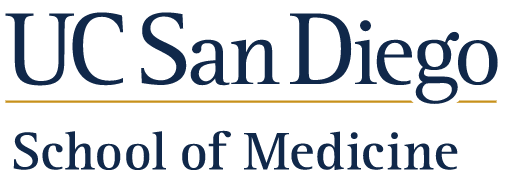 Department of PharmacologyNameEmail Graduate Program Year of AdmissionThesis LabUndergraduate University/CollegeUndergraduate G.P.A. GRE if available Scores:Percentile:         VerbalQuantitative    AnalyticalP.I.DatesLab selection:Is the selection final?   Yes                No PHAR255A: Molecular Basis of Drug Action & Disease Therapy I PHAR255A: Molecular Basis of Drug Action & Disease Therapy I Yes           No          PHAR255B: Molecular Basis of Drug Action & Disease Therapy IIPHAR 222: Fundamentals of Cancer Biology SPPS 263: Principles of Pharmaceutical Science & Drug DevelopmentPHAR255B: Molecular Basis of Drug Action & Disease Therapy IIPHAR 222: Fundamentals of Cancer Biology SPPS 263: Principles of Pharmaceutical Science & Drug DevelopmentYes           NoYes            NoYes            No List other courses you have taken, including any from the Pharmacological Sciences Training Grant Curriculum (see attached):List other courses you have taken, including any from the Pharmacological Sciences Training Grant Curriculum (see attached):List other courses you have taken, including any from the Pharmacological Sciences Training Grant Curriculum (see attached):Research ProjectPublicationseSignatureDate